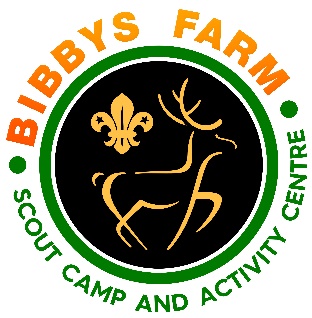 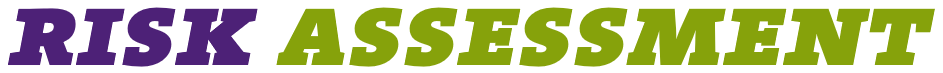 Archery HazardAt RiskControl MeasuresSeverityLikelihoodRatingFurther ActionTransfer of infectious diseases such as COVID-19. Norovirus etcAllPPE such as masks and visors available upon request. Cleaning kits containing sanitising spray, paper wipes and hand gel available upon request.Usage of above voluntary unless high rates when our procedures will require their use.3Low – 2High - 369Adequately ControlledInjury due to equipment breaking and hitting participant e.g. bruises, cuts and abrasionsAllAll equipment should be checked by the Adult in charge (instructor) prior to and during session.Regular / Monthly safety checks to be completed and logged. 326Adequately Controlled Misuse of equipment leading to injuries AllSafety talk to include all rules of the range and safe shooting and handling of equipment at start of session and must contain information regarding the dangers of running on the range and looking as collecting in case arrows in grass on outdoor range.Adult in charge (instructor) to explain ‘stop/Fast’ command Adults to monitor behaviour closely and session stopped if required until safe to continue. No one to go over shooting line unless directed by activity leader and deemed safe. All non-shooting participants to wait in the designated waiting area. Range must be checked to ensure arrows cannot be shot out of the range (especially Outdoors, appropriate signs laid out. Overshoot area checked for people/animals prior to activity starting515Adequately Controlled Slips, trips and fallsAllArea around Archery checked for hazards before session. Participants checked to ensure they are wearing suitable footwear. 224Adequately Controlled Unsupervised use of equipmentAllEquipment should be removed from the activity area while the instructor not present.515Adequately Controlled Bow string Contact with arm causing bruising of forearm AllAll participants must wear arm bracers. Instructor to demonstrate correct shooting technique. Adult supervisors to remain vigilant while participants are shooting. 212Adequately Controlled Arrows falling off bow Injury from end of arrow coming into contact with participants hand AllAll arrows should be checked for length before shooting commences, this length should be 3” longer than the outstretched arm length.212Adequately Controlled Incorrect arrow retrieval Injuries caused by contact with arrows AllAdult in charge (instructor) to ensure the correct method of removal of arrows demonstrated and monitored. Staff Member to demonstrate correct technique for carrying arrows. Staff Member to be situated at target as arrows are being retrieved. 326Adequately Controlled Stray arrows AllWaiting participants to be asked not to distract shooters. All nets to be in place and fastened correctly. Range to be set up in accordance with operating guidelines. 428Adequately Controlled Encroachment from non participants AllAdult in charge (instructor) to be aware at all times of anyone approaching the range. Appropriate signage to be in place prior to shooting. Warning commands to be covered at start of session in safety talk If a person or animal moves towards or crosses the shooting area while archery is in progress, all archery must stop immediately. 414Adequately Controlled Falling Target AllParticipants to be shown correct arrow retrieval technique. Adult in charge (instructor)to be situated at target as arrows are being retrieved. 326Adequately Controlled Uncollected ArrowsInjuries due to guests finding arrows when no Staff member is present AllAdult in charge (instructor) must count arrows at the start of the session, and again at the end of the session to ensure no arrows are left in the range. 236Adequately Controlled 